Nom:Week 4 Homework 1Core French 8 – McDadeSECTION 1: Rewrite your vocabulary words and translations SECTION 2: Write your vocabulary words in reverse alphabetical order (i.e. z to a) in the space below:(turn the page)SECTION 3: Match the vocabulary words to their translations by placing the letter of the English translation in the space before the French vocabulary word. An example is provided.BONUS: Find this week’s words in the word search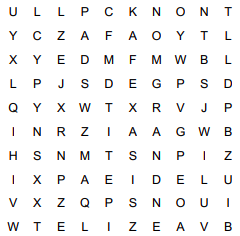 French vocabulary wordEnglish translationFrench vocabulary wordEnglish translation_______     petitbig_______     grandmy (feminine)_______     bienpoorly_______     maland_______     etno_______     monmy (masculine)_______     maOf/ from_______     meswell_______     deit is/ it’s_______     ouimy (plural)_______     nonyes_______    c’estsmall